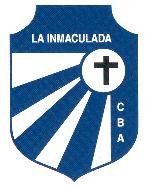 Hoy conmemoramos el Día del Respeto a la Diversidad Cultural.Anteriormente conocido como "Día de la Raza", el 12 de octubre, es una fecha utilizada en la Argentina para promover la reflexión histórica y el diálogo intercultural acerca de los derechos de los pueblos originarios. En este sentido, en el año 2010 el Poder Ejecutivo Nacional envió al Congreso un proyecto de ley para modificar el nombre de "Día de la Raza" por "Día de la Diversidad Cultural Americana". Actualmente con el nombre de Día de la Diversidad Cultural Americana, se busca promover desde distintos organismos una reflexión permanente acerca de la historia y encaminar hacia el diálogo para una diversidad cultural, como también allí están en pie la promoción de los Derechos Humanos de nuestros pueblos originarios, como lo marca la Constitución Nacional en su articulado sobre la igualdad de las personas, dándole la garantía del respeto a la identidad y el derecho a una educación bilingüe e intercultural.

Una verdadera fecha para recordar, celebrar y trabajar para el bienestar de todas las culturas. Se trata de una fecha que habilita actualmente profundas reflexiones y debates, como también expresa las reivindicaciones de los pueblos originarios del continente americano.En esta fecha recordamos el encuentro de dos culturas, la europea y la americana, ocurrida en 1492 con la llegada de Colón a América. Los americanos de hoy, somos los herederos culturales de aquellos primeros encuentros y las mixturas de nuestros ancestros.El 12 de octubre, fecha en la que tradicionalmente se conmemoró la llegada de Colón a América, se promueve un día de reflexión histórica y diálogo intercultural acerca de los derechos de los pueblos originarios.Pero…. ¿Quiénes son ellos?De inicio escuchamos una canción para ponernos en contexto.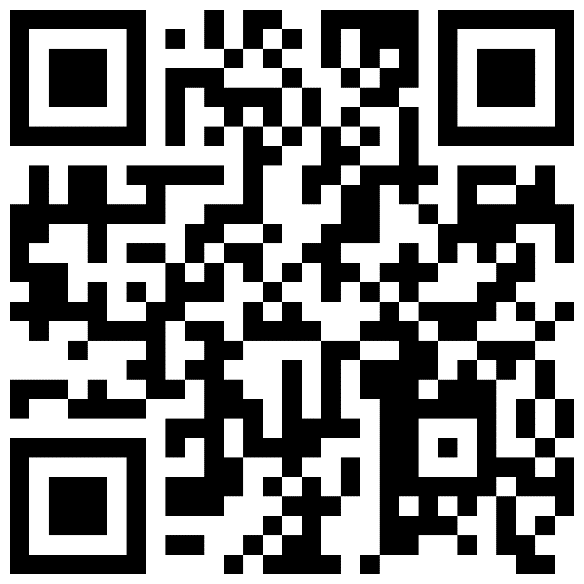 https://youtu.be/EG_NV_gR0iYAmutuy-Soledad Los españoles llegaron al actual territorio argentino por distintos lugares: deseaban conquistar la tierra, extraer riquezas, y para ello debían dominar y hacer trabajar a sus habitantes.Por eso es que hubo mucha resistencia a los conquistadores: ellos no pretendían convivir en paz e igualdad con los pueblos que aquí vivían desde hacía casi diez mil años.Algunos que vivían en los lugares donde se fundaron las nuevas ciudades o asentamientos resultaron conquistados y frecuentemente exterminados. Otros debieron retirarse a zonas más alejadas o de difícil acceso, y mantuvieron una guerra de resistencia a la conquista que incluso continuó después de la caída del dominio español en América. El resultado de la conquista fue una gran mortandad entre los aborígenes. Las causas principales fueron las guerras, el agotamiento y desnutrición en el trabajo forzado, y las enfermedades contagiadas por los españoles.Si escuchamos el profundo canto de la tierra, descubriremos qué llamaba la atención de nuestros nativos y por qué la amaron profundamente. Entre las artes que desarrollaron, la alfarería ocupa el primer lugar, de ello tenemos testimonio en cada museo y en cada lugar que visitamos, viajando por América.Nuestra América merece ser recordada, valorada y disfrutada como un arcoíris de pueblos, colores, lenguas y músicas muy diversas y bellas, un conjunto de personas que descendemos de diversas historias, que merecemos respeto y que necesitamos recordar quienes somos y de dónde venimos.Hoy los pueblos originarios aún continúan luchando por la Igualdad de Derechos y el Derecho a la tierra que habitan. Los españoles llegaron a América, nuestro continente, encontrándose con nativos, los verdaderos dueños de esta tierra, quienes tuvieron que resistir con valentía la ocupación de los territorios por parte de los europeos y defender hasta con su propia vida sus costumbres, creencias y formas de vida.Si hay algo que se aprendió, es a ser protagonistas de la propia historia y llevar con orgullo la herencia que nos han dejado. A pesar de los tropiezos, los americanos nos levantamos y no sabemos vivir de otro modo que no sea con la esperanza de vivir con alegría y en paz todos juntos.Para finalizar escuchemos como cierre el siguiente tema para luego pasar al momento de reflexión conjunta de esta jornada: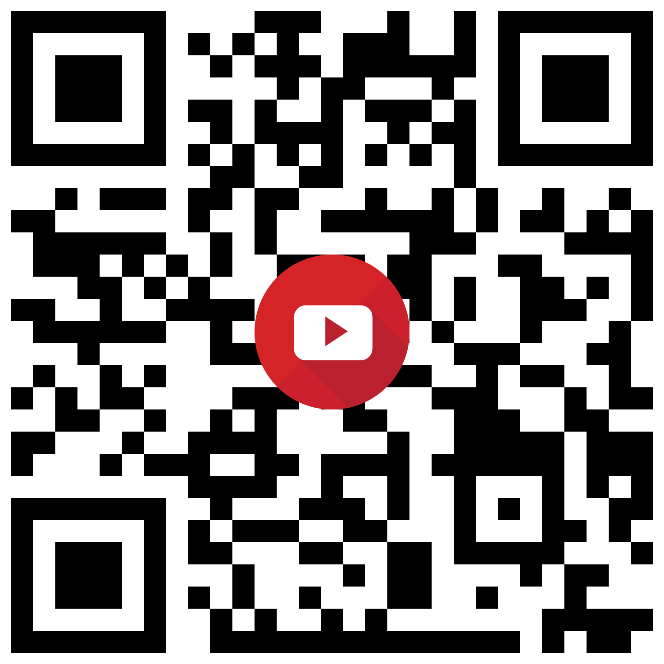 SOMOS UNO DE ABEL PINTOS Y AXELhttps://www.youtube.com/watch?v=kAYgJ3NWnJwPARA REFLEXIONAR JUNTOSLa propuesta es realizar 1 (una) de las siguientes actividades. Número 1 ó 3 con Ciclo Orientado, Número 2 con Ciclo Básico.Sin embargo, cada docente tiene la posibilidad de elegir alguna de las actividades, según las características del grupo de estudiantes.La propuesta se basa en proponerles a los estudiantes que puedan armar en pequeños grupos una nube de palabras que remita a la idea sobre lo que entienden por «Día del respeto a la diversidad cultural» con aquellos conceptos o ideas centrales derivados de las siguientes preguntas: ¿Por qué un 12 de octubre?, ¿Qué significa esta fecha?, ¿Qué entendemos por respeto a la diversidad? ¿Y a la diversidad cultural?, ¿Cuáles fueron los cambios en las versiones de la historia sobre esta fecha?El origen de las palabras. Se les propone a los y las estudiantes que puedan buscar en manuales, libros o en internet sobre el origen de algunas palabras que solemos utilizar en nuestra vida cotidiana y desconocemos que su origen proviene de los pueblos originarios. Algunos ejemplos pueden ser: ají, pilcha, mate y papa. También se les puede proponer que puedan indagar sobre los nombres cercanos de pueblos, ríos o nombres propios que tengan algún origen de la lengua aborigen y puedan rastrear su significado o la historia que hay detrás de esas palabras. La idea es poder trabajar sobre la diversidad a través del multilingüismo y como parte de nuestra cultura. La importancia de la lengua como forma de resistencia frente al intento de ocultar y exterminar a los pueblos originarios. La propuesta se basa en reflexionar sobre la historia de los pueblos originarios a través del tiempo con el fin de analizar la idea del «otro como peligro» o que por su diferencia se lo ve como «distinto». Pueden utilizarse algunas preguntas a modo de guía para la organización de la propuesta: ¿Cómo fue el trato hacia los pueblos aborígenes con la llegada de los europeos?, ¿Cómo se relaciona con la discriminación?